Introducción Como objetivo de los indicadores de gestión se establece la visualización del cumplimiento de los proyectos o metas propuestas con el fin de tener las bases necesarias para las tomas de decisiones y permiten tener un control adecuado sobre una situación dada, de ahí su importancia al hacer posible el predecir y actuar con base en las tendencias positivas o negativas observadas en su desempeño global.El desempeño de la Secretaría Distrital de Ambiente se mide en términos de resultados expresados en índices de gestión, medida gerencial que permite evaluar la gestión de la entidad frente a sus metas, objetivos y responsabilidades.A través del presente informe, se dan a conocer los resultados alcanzados en los indicadores que constituyen la gestión institucional de la SDA.En primer lugar, se presenta la medición y evaluación cuantitativa de ciento treinta y cinco (135) indicadores establecidos para la vigencia 2020, conforme la programación realizada por las dependencias de la Secretaría, en el marco del Plan de Desarrollo vigente.Así mismo, se presentan los resultados obtenidos de los indicadores de gestión asociados al cumplimiento de metas Plan de Desarrollo y de los que responden a la Plataforma Estratégica de la Entidad.  Para la evaluación y análisis, los indicadores se agrupan por objetivo de calidad, por proceso, por proyecto y por dependencia.MetodologíaEvidenciar los avances en la gestión de los proyectos, metas y en general de las actividades propias de la SDA permite, de manera oportuna, establecer y analizar las causas que interfieren en el cumplimiento de estas y a la vez adelantar las acciones de mejora que faciliten el logro de los objetivos propuestos. En este sentido, la evaluación de la gestión se adelanta mediante el monitoreo de las metas y actividades programadas y de la medición de sus indicadores mes a mes conforme la programación establecida al inicio de cada vigencia. El análisis de la información, reportada por las áreas responsables de su ejecución, permite determinar tanto el porcentaje de avance mensual, como el cumplimiento acumulado al mes de reporte y en la vigencia. La evaluación de la gestión de la entidad se realiza en el marco de la estructura por procesos establecida en el plan estratégico de la entidad en la que se identifican claramente los procesos Estratégico, Misional, de Apoyo y de Evaluación y control, a los cuales se les otorgó un peso ponderado, cuya medición aporta al cumplimiento de los objetivos institucionales, dependiendo la incidencia de cada uno en el logro de estos.Para interpretar la calificación de los indicadores se tienen en cuenta los siguientes intervalosEVALUACIÓN DE LOS INDICADORES DE GESTIÓN POR PROCESOEn el mapa de proceso de la entidad, todas las actividades de gestión son enmarcadas en cuatro (4) macro procesos relacionados a continuación:MisionalEstratégicoApoyoControl y EvaluaciónMapa de Procesos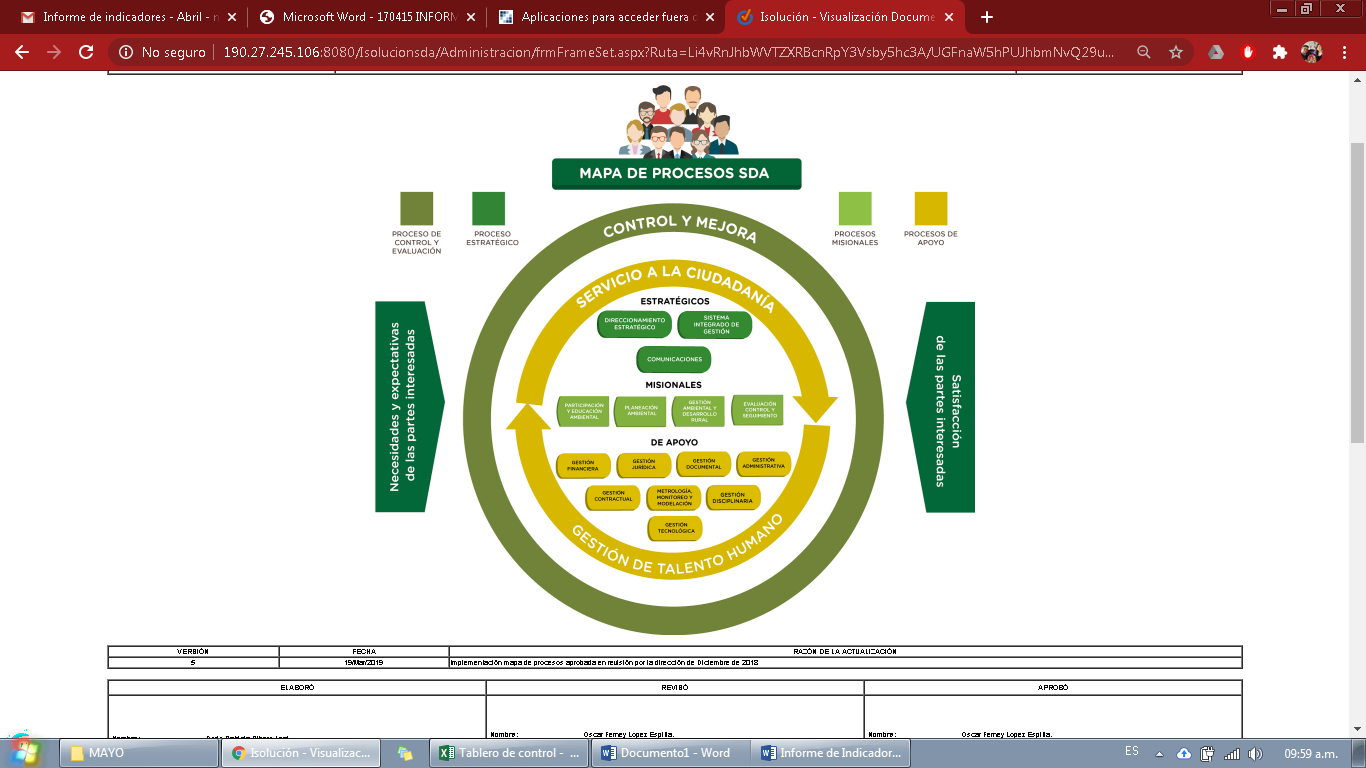 MEDICIÓN DE INDICADORES Lo indicadores establecidos para el periodo de mayo se describen a continuación, conforme su comportamiento, agrupándolos de acuerdo con los intervalos de calificación de cumplimiento según su ejecución; de manera detallada se analizan los casos fuera del criterio de calificación durante el periodo evaluado.Proceso Misional Para los procesos misionales se evidencian 14 indicadores dentro de los cuales 6 presentaron cumplimiento por encima del 100% de las actividades programadas para el periodo evaluado, la distribución de los 6 indicadores por áreas se presenta a continuación; de la oficina de participación, educación y localidades – OPEL se presentan 2 indicadores con el 101.33% y el 100.71%, los cuales están dentro del proceso misional Participación y Educación Ambiental,  de la dirección  de control ambiental – DCA se presenta un indicador con el 243% de cumplimiento el cual aporta al proceso misional Evaluación, Control y Seguimiento,  dentro de este proceso misional también se evidencia 2 indicadores de la Subdirección de control ambiental al sector público - SCASP con reporte de avance de  138.40% y 148.69% y un indicador asociado a la Subdirección  de silvicultura, flora y fauna silvestre – SSFFS con un reporte del 106.75%, siendo estos los indicadores con reporte de cumplimiento superior al 100% en el mes de  mayo.Dentro de la Dirección de Gestión Ambiental – DGA, presenta un indicador con el 100% de cumplimiento el cual aporta al proceso misional Gestión Ambiental y Desarrollo Rural; los reportes que se ubicaron en un nivel aceptable por el porcentaje de avance reportado son 2, distribuidos entre la Subdirección de calidad del aire, auditiva y visual - SCAAV con un 56.14% y de la subdirección de silvicultura, flora y fauna silvestre - SSFFS un 66.67% de cumplimiento del 100% programado, estos dos indicadores hacen parte del proceso misional Evaluación, Control y Seguimiento.Los indicadores que presentaron cumplimiento por debajo del 55% se ubican en el proceso misional Evaluación, Control y Mejora con 5 indicadores.Proceso EstratégicoPara el proceso estratégico se presentan 2 indicadores asociados a la Oficina Asesora de Comunicaciones – OAC, los cuales presentan un porcentaje de cumplimiento del 100% de las actividades programadas para el mes de mayo.Proceso de Apoyo Dentro de la evaluación de los indicadores asociados a los procesos de apoyo se puede evidenciar 4 indicadores que cumplen con el 100% de las actividades programadas para el periodo de mayo los indicadores están asociados a los procesos de Gestión de Talento Humano reportados desde la Dirección de Gestión Corporativa –DGC, el otro proceso que reporto cumplimiento es Gestión Tecnológica reportado desde la Dirección de Planeación y Sistemas de Información Ambiental.De los 7 Indicadores reportados para el proceso de apoyo se presenta un indicador con reporte de sobre cumplimiento del 100% asociado a Gestión Tecnológica.  Los procesos Gestión Administrativa y Gestión Financiera presentaron reporte de incumplimiento por debajo del 55% respectivamente.Evaluación de la EntidadEn la evaluación de la entidad  resultado de la medición del mes de mayo se puede evidenciar el peso mensual de total por entidad es del 79.72%, el cual se encuentra distribuido de la siguiente manera por cada proceso con su respectivo peso porcentual del mes evaluado, proceso estratégico 20%, procesos misional 46.09%, proceso de apoyo 13.63% y el proceso de evaluación y control no presenta reportes para el mes de mayo, debido a que sus reportes son trimestrales por lo tanto no se cuenta con peso mensual reportado.El resultado de la gestión general de la entidad está dado por la calificación obtenida en la evaluación por procesos.  En el mes de mayo, la entidad se encuentra en intervalo de calificación sobresaliente al reportar un nivel de desempeño en las actividades del 79.72%.RecomendacionesCon el fin de garantizar la cultura del mejoramiento continuo al interior de la Secretaria Distrital de Ambiente, después de realizar la medición de los indicadores los líderes de los procesos junto con sus grupos de trabajo deben realizar el análisis de los reportes e implementar las acciones preventivas y/o de mejora a que haya lugar. De acuerdo con la hoja de vida del indicador establecido para el seguimiento y medición a través de indicadores se debe tener en cuenta que todos los reportes de indicadores de gestión deben venir acompañados del respectivo análisis de datos como herramienta de control y en caso de que el reporte sea aceptable o insatisfactorio, pueda usarse para la toma de decisiones e implementación de acciones preventivas, correctivas y/o de mejora.PROCESOAREAINDICADOR% DE AVANCE MENSUALPARTICIPACIÓN Y EDUCACIÓN AMBIENTALOFICINA DE PARTICIPACIÓN, EDUCACIÓN Y LOCALIDADESNúmero de ciudadanos en procesos de participación101,33%PARTICIPACIÓN Y EDUCACIÓN AMBIENTALOFICINA DE PARTICIPACIÓN, EDUCACIÓN Y LOCALIDADESNúmero de participantes en acciones de educación en el D.C.100,71%GESTIÓN AMBIENTAL Y DESARROLLO RURALDIRECCIÓN DE GESTIÓN AMBIENTALAtender emergencias ambientales competencia y jurisdicción de la SDA, activadas por el SDGR – CC100%EVALUACIÓN, CONTROL Y SEGUIMIENTODIRECCIÓN DE CONTROL AMBIENTALImpulso Sancionatorio243%EVALUACIÓN, CONTROL Y SEGUIMIENTODIRECCIÓN DE CONTROL AMBIENTALDecisiones de Fondo en procesos Sancionatorios6.67%EVALUACIÓN, CONTROL Y SEGUIMIENTOSUBDIRECCIÓN DE CALIDAD DEL AIRE, AUDITIVA Y VISUALVehículos revisados del parque automotor que circula en Bogotá26.58%EVALUACIÓN, CONTROL Y SEGUIMIENTOSUBDIRECCIÓN DE CALIDAD DEL AIRE, AUDITIVA Y VISUALOperativos de intervención a rutas críticas de espacio público con publicidad exterior visual de manera ilegal56.14%EVALUACIÓN, CONTROL Y SEGUIMIENTOSUBDIRECCIÓN DE CALIDAD DEL AIRE, AUDITIVA Y VISUALOperativos con acompañamiento técnico a la actividad de desmonte de los elementos de publicidad exterior visual por parte de la UAESP0%EVALUACIÓN, CONTROL Y SEGUIMIENTOSUBDIRECCIÓN DE CONTROL AMBIENTAL AL SECTOR PÚBLICOToneladas de RCD controladas dispuestas adecuadamente138.40%EVALUACIÓN, CONTROL Y SEGUIMIENTOSUBDIRECCIÓN DE CONTROL AMBIENTAL AL SECTOR PÚBLICOEstablecimientos de acopio de llantas con seguimiento y control148.69%EVALUACIÓN, CONTROL Y SEGUIMIENTOSUBDIRECCIÓN DE SILVICULTURA, FLORA Y FAUNA SILVESTREActuaciones de control, evaluación y seguimiento ambiental a establecimientos que realizan aprovechamiento de los recursos de fauna y flora66.67%EVALUACIÓN, CONTROL Y SEGUIMIENTOSUBDIRECCIÓN DE SILVICULTURA, FLORA Y FAUNA SILVESTREArboles evaluados en Bogotá D.C.2.09%EVALUACIÓN, CONTROL Y SEGUIMIENTOSUBDIRECCIÓN DE SILVICULTURA, FLORA Y FAUNA SILVESTREArboles bajo seguimiento en Bogotá D.C.34.05%EVALUACIÓN, CONTROL Y SEGUIMIENTOSUBDIRECCIÓN DE SILVICULTURA, FLORA Y FAUNA SILVESTREEficiencia en la atención de solicitudes en la Subdirección de Silvicultura. Flora y Fauna Silvestre106.75%PROCESOAREAINDICADOR% DE AVANCE MENSUALCOMUNICACIONESOFICINA ASESORA DE COMUNICACIONESPlan de Comunicaciones 2020 ejecutado100%COMUNICACIONESOFICINA ASESORA DE COMUNICACIONESFavorabilidad de la imagen de la entidad.100%PROCESOAREAINDICADOR% DE AVANCE MENSUALGESTIÓN ADMINISTRATIVADIRECCIÓN DE GESTIÓN CORPORATIVASeguimiento a los gastos de funcionamiento 202010%GESTIÓN DEL TALENTO HUMANODIRECCIÓN DE GESTIÓN CORPORATIVAGestión de incidentes y Accidentes de Trabajo en la SDA100%GESTIÓN DEL TALENTO HUMANODIRECCIÓN DE GESTIÓN CORPORATIVAAusentismo en la SDA100%GESTIÓN FINANCIERASUBDIRECCIÓN FINANCIERASeguimiento aleatorio a la gestión de pagos75%GESTIÓN FINANCIERASUBDIRECCIÓN FINANCIERASeguimiento a la ejecución de pagos programados36%GESTIÓN TECNOLÓGICADIRECCIÓN DE PLANEACIÓN Y SISTEMAS DE INFORMACIÓN AMBIENTALEficacia en la atención de requerimientos e incidentes atención de TI por mesa de servicios114%GESTIÓN TECNOLÓGICADIRECCIÓN DE PLANEACIÓN Y SISTEMAS DE INFORMACIÓN AMBIENTALDisponibilidad de los servicios de tecnologías de la información TI100%